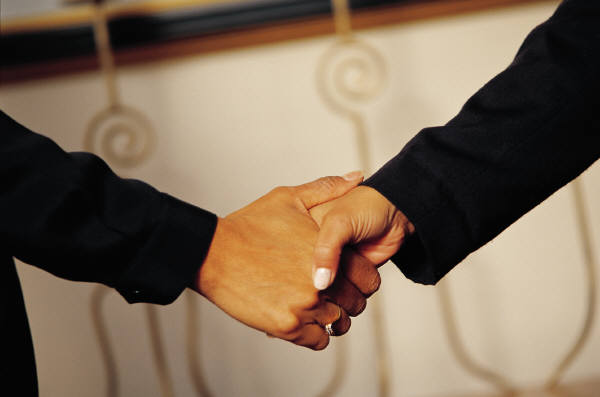 MANAGEMENT FEE STRUCTUREOur fees are competitive!  Please take the time to review our fees listed below making note of the services provided to you at charge.Our management fees:Rent Collection Fee                                             	5% + GSTManagement Fee	3.3% GST inclusive (1 – 2 properties)			2.2% GST inclusive (3 or more properties)Monthly Bank Charge, Postage & Stationery	$6.60 GST inclusiveLetting Fee		First weeks rent + GSTAdvertising Cost	Internet Advertising $65.00Tribunal Appearance Costs	Charged for Court Submission Costs only – 			Unless tenant not selected by PRDnationwide – 			Court attendance $55.00 per hour in that instance.Annual Smoke Alarm Compliance Service	At Cost – see attached leafletServices We Do Not Charge For:Renewal of Tenancy Agreement Fee	NilLease Renewals	NilPhotos at routine inspections	NilMaintenance	NilInsurance Claims	NilRoutine Inspections	NilTICA Searches	NilEnd of Financial Year Statement	NilMediation/Tribunal Hearings Attendance	Nil (see above for details)Title Search		Nil (Currently no charge however, should a charge be implemented, this cost will be passed onto youAdditional Quotes	NilArchive file retrieval fee	NilInsurance Claims lodged by agent on behalf of owner	NilRefurbishment Fees	NilFor prompt, friendly, professional service, please contact our Asset Management Division to discuss listing your property.WHATEVER YOU REQUIRE … WE CAN ARRANGE IT FOR YOU!